The SEND budget is allocated each financial year.  The money is used to provide additional support or resources dependent on an individual’s needs.  The head teacher decides on the budget for SEND in consultation with the local authority, school governors, on the basis of the needs of the children currently in the school.Resources are allocated, specifically the deployment of staff for individual pupils or groups of pupils, based upon an assessment of needs for each pupil following pupil progress meetings.  This will include a discussion on children already receiving extra support, children needing extra support and children who have been identified as not making as much progress as would be expected.All resources and training and support are reviewed regularly and changes made as needed.Where a child has an Educational and Health Care Plan this may provide for specific types of support alongside allowing school to make appropriate choices as to how the support will be provided.  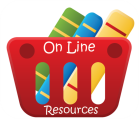 How are resources allocated to children with Special Educational Needs and Disabilities?